I. ПОЯСНИТЕЛЬНАЯ ЗАПИСКА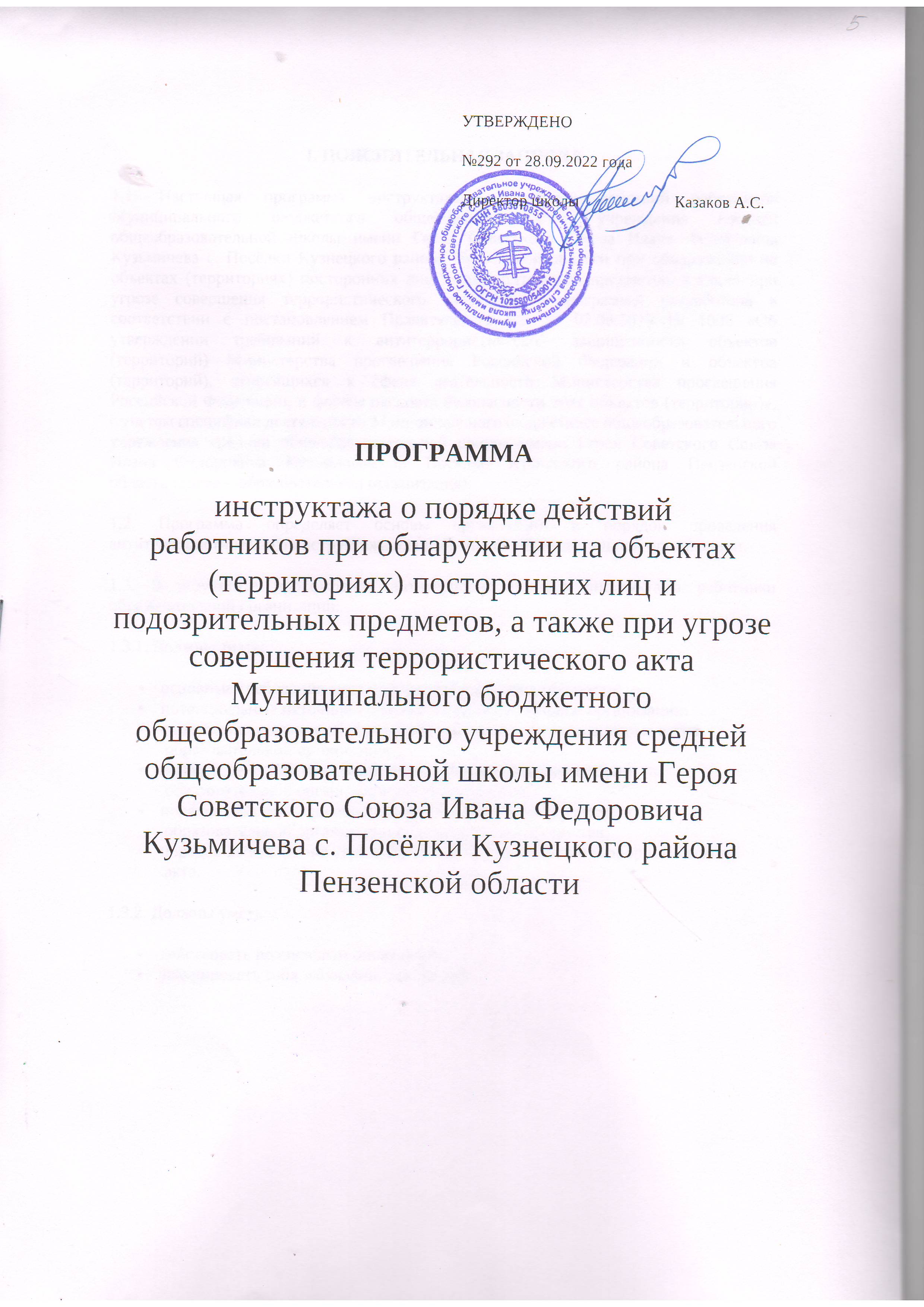 1.1. Настоящая программа инструктажа о порядке действий работников Муниципального бюджетного общеобразовательного учреждения средней общеобразовательной школы имени Героя Советского Союза Ивана Федоровича Кузьмичева с. Посёлки Кузнецкого района Пензенской области при обнаружении на объектах (территориях) посторонних лиц и подозрительных предметов, а также при угрозе совершения террористического акта (далее – программа) разработана в соответствии с постановлением Правительства РФ от 02.08.2019 № 1006 «Об утверждении требований к антитеррористической защищенности объектов (территорий) Министерства просвещения Российской Федерации и объектов (территорий), относящихся к сфере деятельности Министерства просвещения Российской Федерации, и формы паспорта безопасности этих объектов (территорий)», с учетом специфики деятельности Муниципального бюджетного общеобразовательного учреждения средней общеобразовательной школы имени Героя Советского Союза Ивана Федоровича Кузьмичева с. Посёлки Кузнецкого района Пензенской области (далее – образовательная организация).1.2. Программа определяет основы организации и порядок проведения антитеррористического инструктажа для работников образовательной организации.1.3. В результате прохождения антитеррористического инструктажа работники образовательной организации:1.3.1. Должны знать:основные требования антитеррористической защищенности;потенциальные источники опасностей образовательной организации;способы оповещения об угрозе террористического акта, которые есть в образовательной организации;порядок действий при обнаружении в здании и на территории образовательной организации посторонних лиц;порядок действий при обнаружении в здании и на территории образовательной организации подозрительных предметов;порядок действий при угрозе совершения и совершении террористического акта.1.3.2. Должны уметь:действовать по сигналам оповещения;эвакуировать себя, обучающихся, коллег.II. ТЕМАТИЧЕСКИЙ ПЛАНIII. СОДЕРЖАНИЕ УЧЕБНЫХ ВОПРОСОВ1. Меры антитеррористической защищенности образовательной организации1.1. Средства предупреждения террористических угроз:технические системы защиты;инженерные средства защиты.1.2. Способы защиты от проникновения в образовательную организацию посторонних лиц:физическая охрана;пропускной режим.1.3. Знакомство с локальными актами, регламентирующими правила безопасности; антикризисным планом действий в чрезвычайных ситуациях для участников образовательных отношений МБОУ ЦО № 1.2. Способы сообщения об угрозе теракта, принятые в образовательной организации2.1. Вид системы оповещения, установленной образовательной организации. Принципы ее работы.2.2. Случаи срабатывания системы оповещения.2.3. Типовые тексты информационных сообщений. Устные и аудиосообщения.3. Порядок эвакуации3.1. Знакомство работника с ближайшими к рабочему месту планом эвакуации;3.2. Обход рабочего места работника и помещений, близко к нему расположенных. Показ расположения эвакуационных путей и выходов.3.3. Действия, если возникла паника.Вопрос 4. Пункты временного размещения (ПВР)4.1. Перечень объектов, куда надо эвакуировать в случае угрозы или совершения террористического акта.4.2. Содержание доклада представителю ПВР в случае эвакуации.4.3. Содержание доклада руководителю и родителям обучающихся в случае эвакуации в ПВР.5. Порядок информирования органов безопасности о террористическом акте5.1. Способы и средства доведения сигналов об антитеррористической угрозе.5.2. Телефоны и наименования органов безопасности, в которые надо подавать сигналы.5.3. Содержание сигнала об угрозе совершения или о совершении антитеррористического акта в образовательной организации.6. Порядок действий при обнаружении посторонних лиц6.1. Действия при обнаружении постороннего:в здании образовательной организации;с внешней стороны ограждения образовательной организации;с внутренней стороны ограждения образовательной организации.7. Порядок действий при обнаружении подозрительных предметов7.1. Действия, если работник находится в окружении обучающихся или поблизости есть люди.7.2. Действия, если работник один и никого нет поблизости.8. Порядок действий при угрозе совершения террористического акта8.1. Действия, если за дверью услышали стрельбы или взрывы.8.2. Действия при захвате в заложники.8.3. Действия при получении сообщении о применения в здании биологического вещества№ п/пУчебный вопрос, учебные действияВремя, мин.  Теоретическая частьТеоретическая частьТеоретическая часть1.Меры антитеррористической защищенности образовательной организации52.Способы сообщения об угрозе теракта, принятые в образовательной организации53.Порядок эвакуации54.Пункты временного размещения (ПВР)55.Порядок информирования органов безопасности о террористическом акте56.Порядок действий при обнаружении посторонних лиц57.Порядок действий при обнаружении подозрительных предметов58.Порядок действий при угрозе совершения террористического акта5Практическая частьПрактическая частьПрактическая часть 1.Показ приемов безопасной эвакуации при обнаружении бесхозного пакета или предмета с явными признаками взрывчатого устройства10 2.Показ безопасных действий работника при захвате и удержании в заложниках на территории или в помещениях образовательной организации10 3.Показ приемов оперативного и правильного сообщения об угрозе или совершении теракта по телефону в службы безопасности10Проверка знаний работниковПроверка знаний работниковПроверка знаний работников1.Устный опрос152.Практическая тренировка15ИТОГО:100